Chinameca,09 de agosto de 2021.En el Departamento de Prevención se han realizado actividades que van encaminadas a incluir a los diferentes actores locales de este municipio.  A continuación, daremos el informe de la unidad de Prevención de la Violencia, en el cual detallamos todas las actividades desarrolladas durante el mes de agosto del presente año.Días 09 al 12 de agosto.(09/08/2021) Comenzamos la semana, este día nuestro equipo de prevención de la violencia da inicio con una reunión, en donde se habló sobre el trabajo que se estará desarrollando en el periodo del mes de agosto.También realizamos una reunión con el Consejo Nacional de la Niñez y la Adolescencia (CONNA).También se realizó una entrega de un uniforme deportivo solicitado por un equipo del cantón las marías de nuestro municipio.(10/08/2021) Se continuaron con las actividades administrativas del departamento.(11/08/2021) Este día un miembro de nuestra unidad salió al censo por parte de la alcaldía municipal mientras los demás miembros de nuestro equipo continúan con las actividades de nuestro departamento.También se impartió una charla motivacional por parte de la psicóloga de la alcaldía para los jóvenes de la escuela municipal de futbol.(12/08/2021) Se continuo con el apoyo a los censos.   Días 17 al 20 de agosto.(17/08/2021) Para continuar con las actividades de nuestro departamento, este día realizamos junto con el alcalde Municipal y su consejo, un convivio con la escuela de luchas amateur, en donde mostramos nuestras felicitaciones por haber obtenido el Primero y Segundo lugar en el torneo que se realizó en INDES del departamento de san Vicente.(18/08/2021) Este día todos los miembros de nuestra unidad asistieron al censo que se estuvo ejecutando en diferentes cantones por parte de la alcaldía.(19/08/2021) Este día tuvimos una pequeña reunión con el entrenador de la escuela de futbol municipal, en donde abordamos temas que fueran de un beneficio para los jóvenes que conforman la escuela municipal.También realizamos una reunión con el entrenador de Luchas Amateurs, en donde hablamos sobre buscar el apoyo y darle continuidad a la escuela municipal. (20/08/2021) Siguiendo con las actividades enfocadas en el mejoramiento de nuestras escuelas municipales, este día se realizó una pequeña reunión con el instructor de la escuela municipal de patinaje.Días 23 al 31 de agosto Del 23 al 25 de agosto nuestro equipo siguió trabajando en la administración de nuestro departamento, así también se continúan realizando periódicamente reuniones con los instructores de las diferentes escuelas de nuestra municipalidad. (26/08/2021) Continuando con las actividades este día realizamos un pequeño acto de entrega de insumos deportivos, a las escuelas de nuestra municipalidad esto con el fin de proporcionar el apoyo para que nuestros jóvenes y niños que integran diferentes escuelas municipales.  (27/08/2021) Para darle continuidad a las actividades que van dirigidas al apoyo de nuestras escuelas municipales este día se llevo acabo la firma de convenio con el alcalde de nuestra municipalidad y con el director de la federación de luchas amateurs.(30 al 31 de agosto) se continuaron con las actividades administrativas de nuestro departamento.Se continúa las actividades de:Taller de Dibujo y Pintura.Escuela de Karate DO.Escuela de Danza.Escuela de Futbol. Escuela de Lucha Amateurs.Las actividades antes mencionadas, son las más trascendentales en el qué hacer del Departamento de Prevención.Existe mucho interés por parte de la población de integrarse a formar parte de los programas y talleres que se están gestionandoEste departamento necesita de la administración, recordar que; es necesario que tengamos el apoyo total en todas las actividades que estamos realizando y muchas más que están agendadas para el futuro cercano.Anexamos imágenes que muestran las actividades realizadas durante el mes de Julio de 2021. Todo este trabajo se ha realizado; gracias el esfuerzo de todo un equipo de trabajo.Y para efectos de evidenciar lo antes mencionado, se deja por escrito.Atentamente:Hugo Adino Rosa                                                                  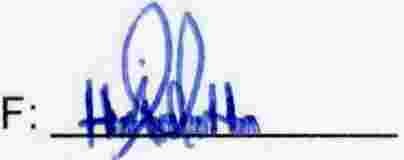 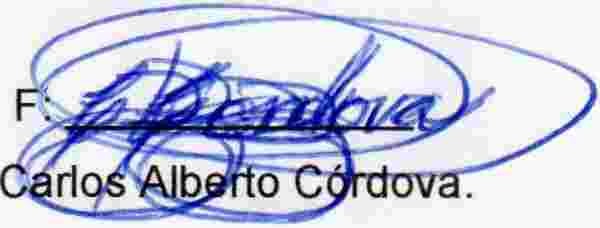 Jefe Del departamento de Prev. de la Violencia.               Tec. Del departamento de Prev. de la Violencia.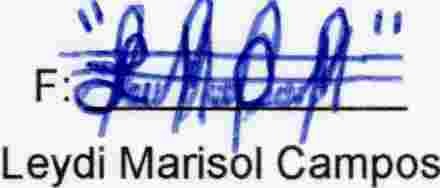 Secretaria Del departamento de Prev. de la Violencia.      ANEXOS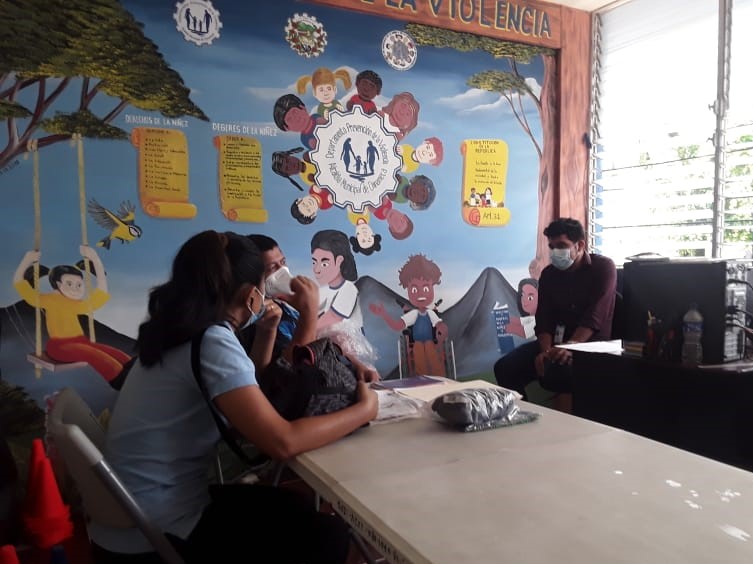 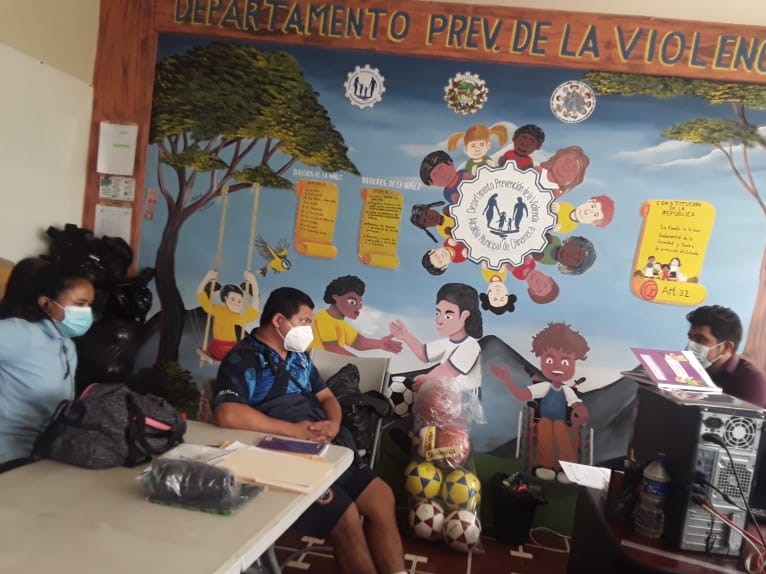 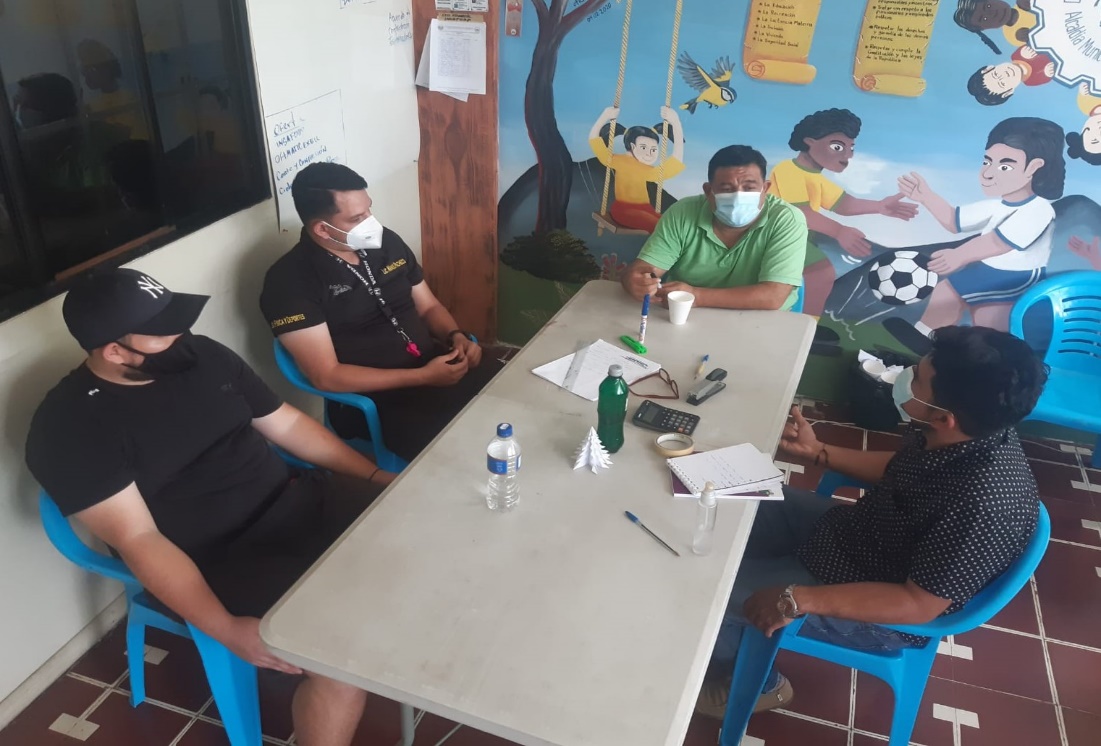 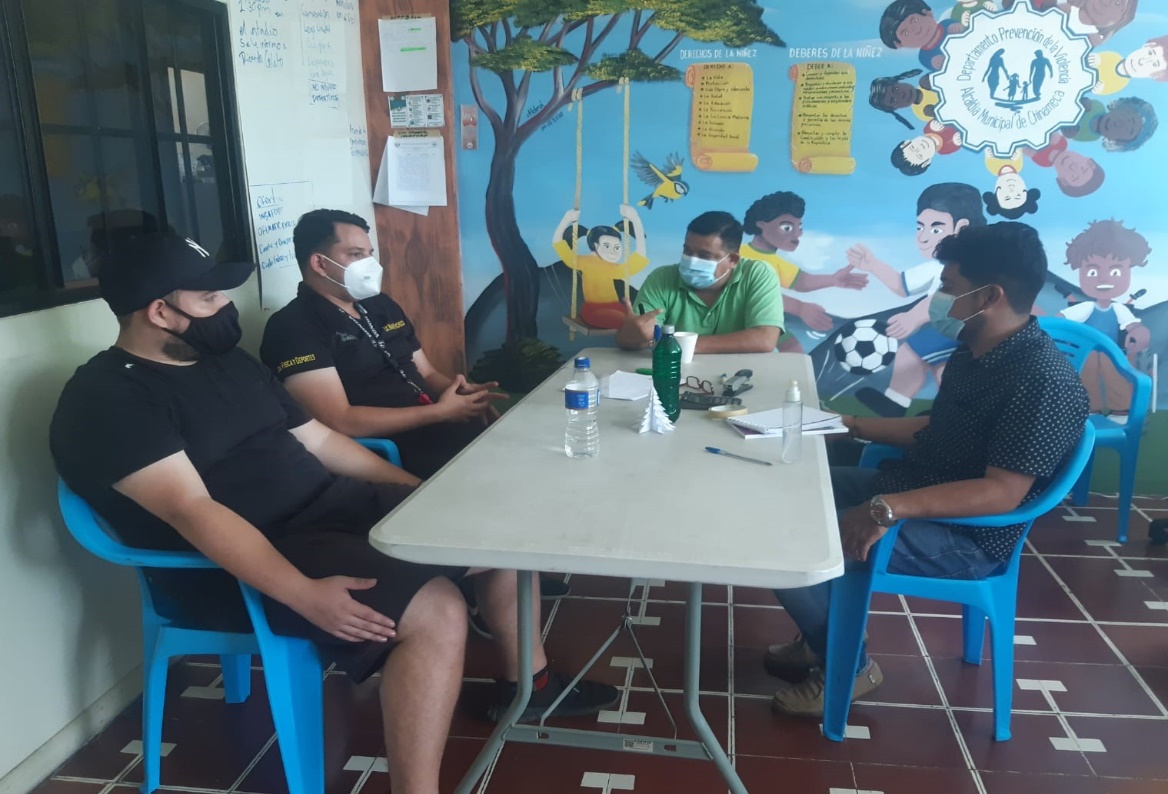 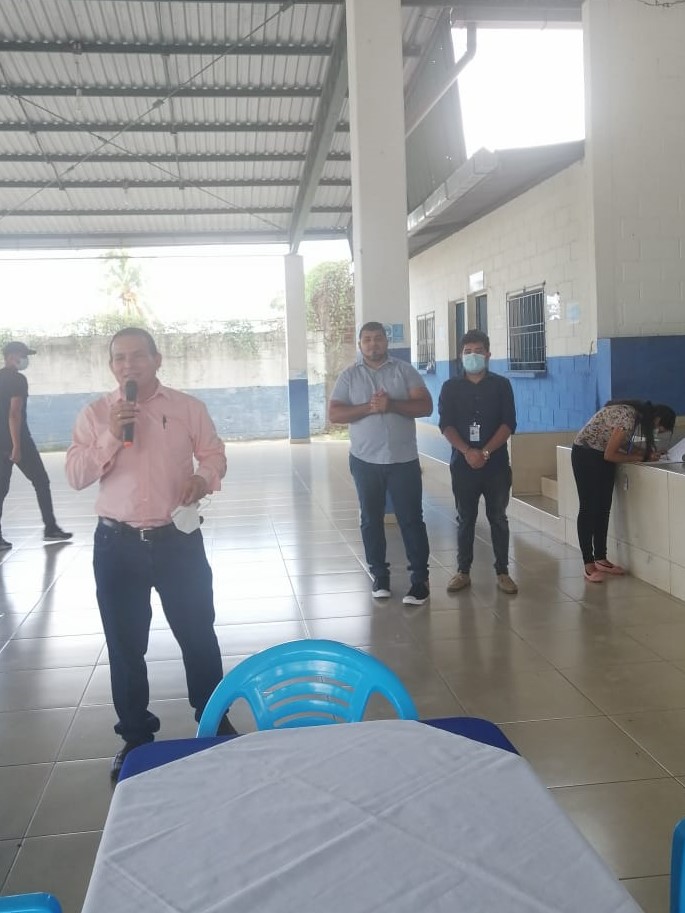 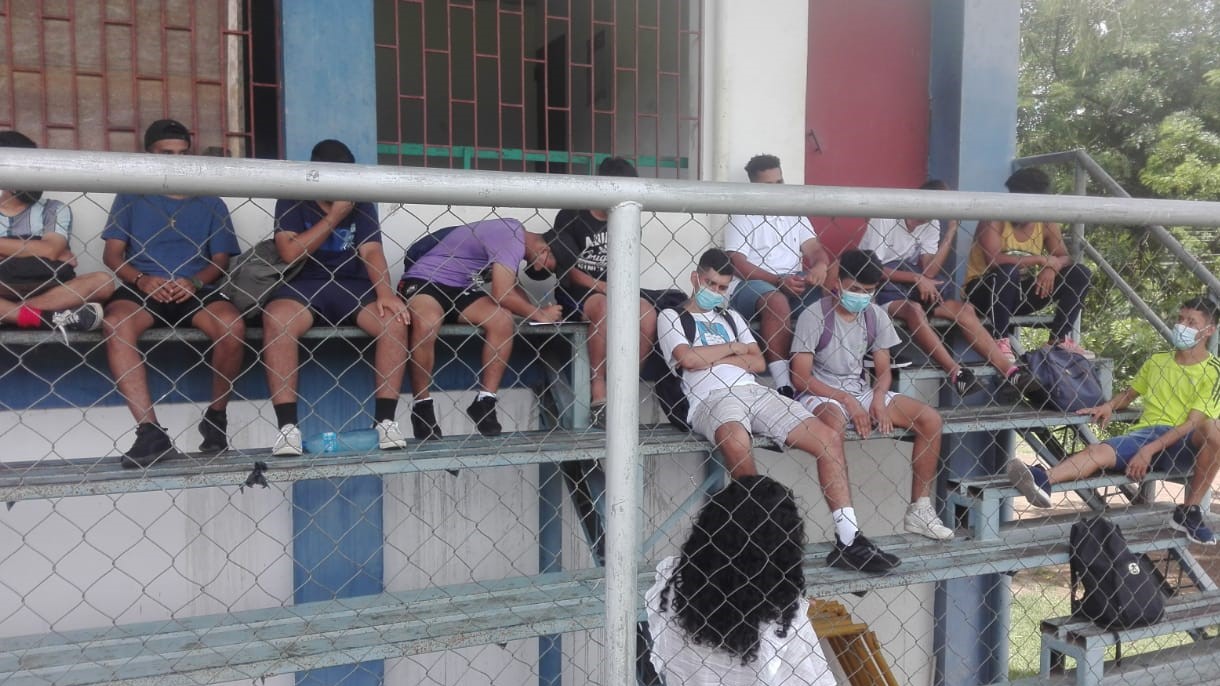 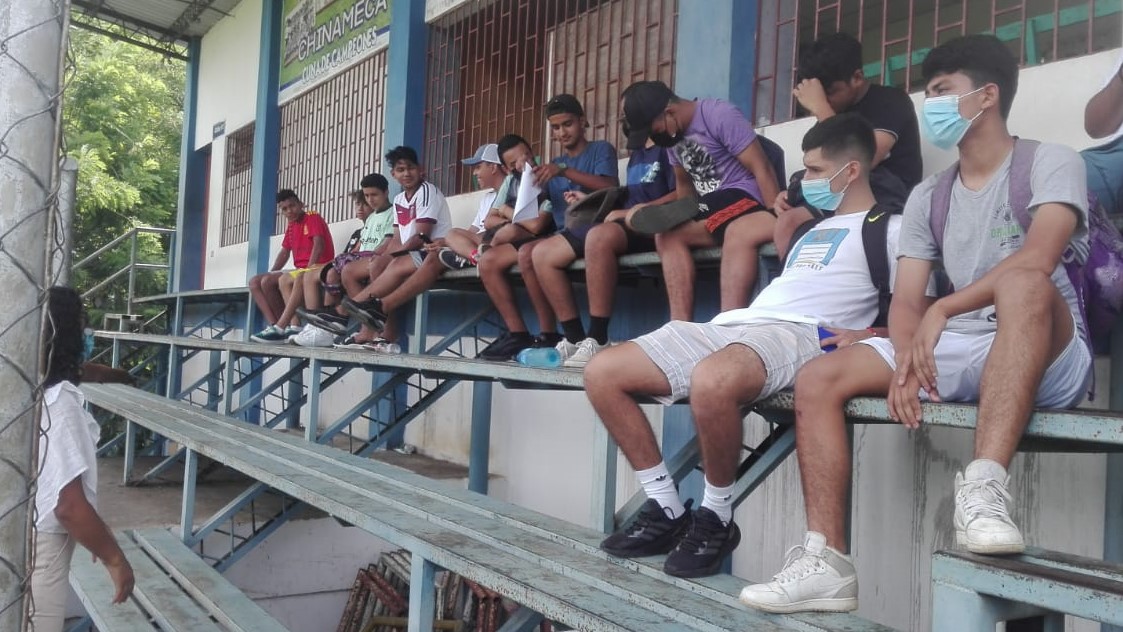 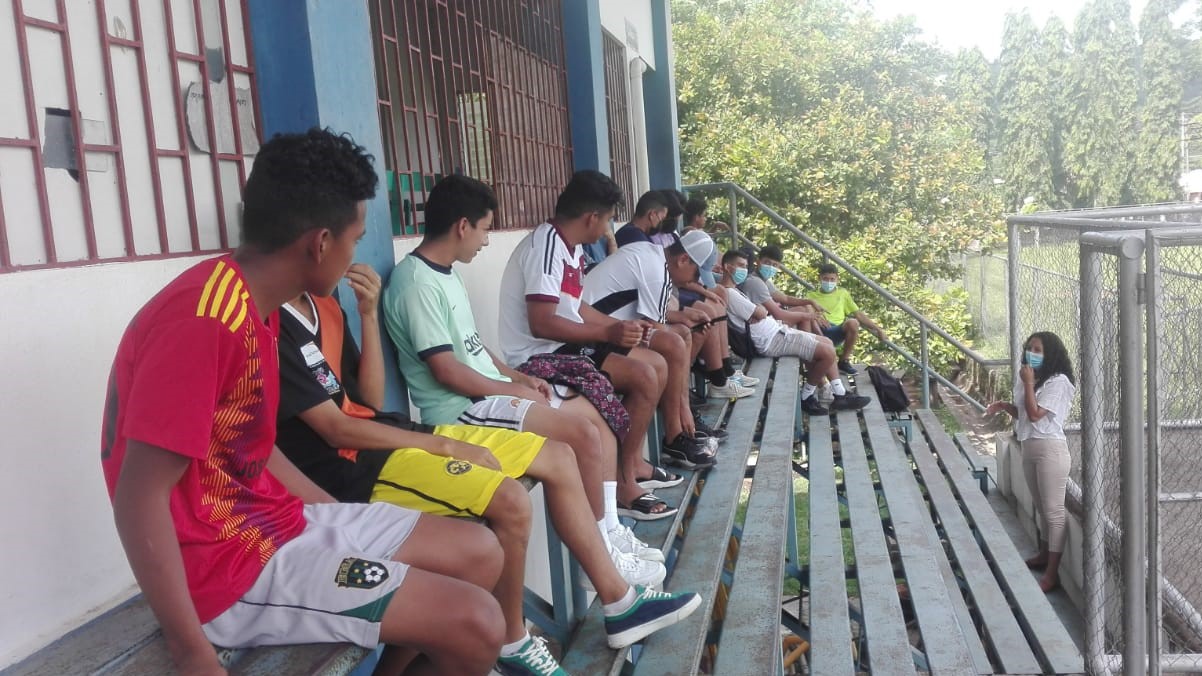 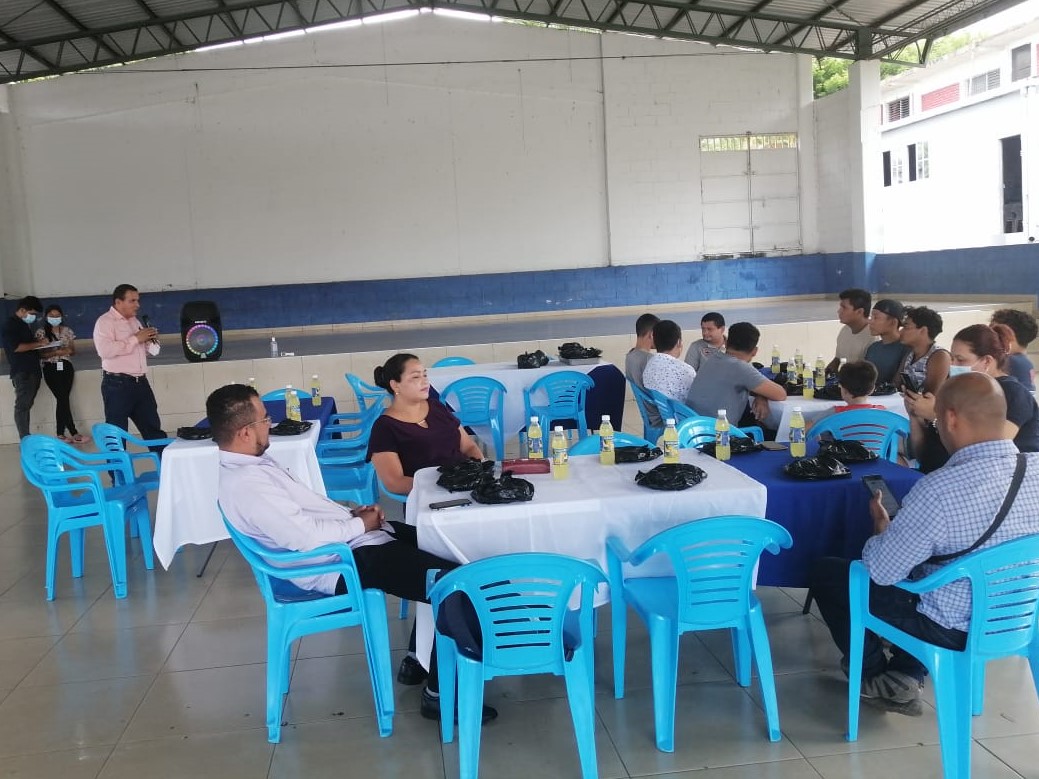 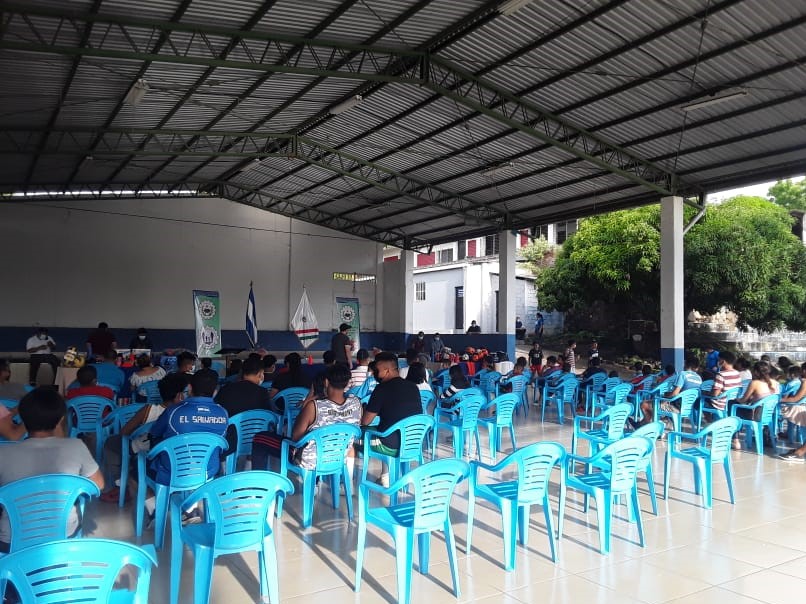 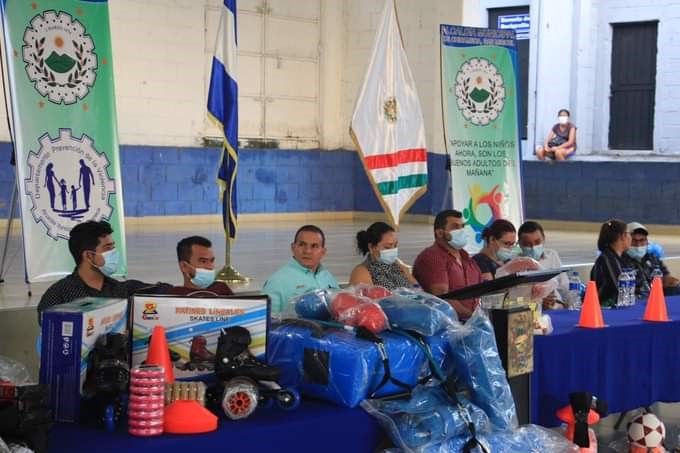 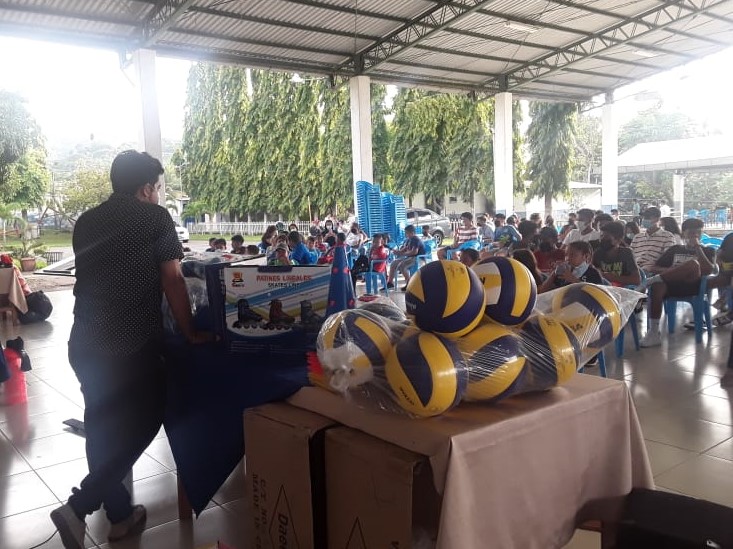 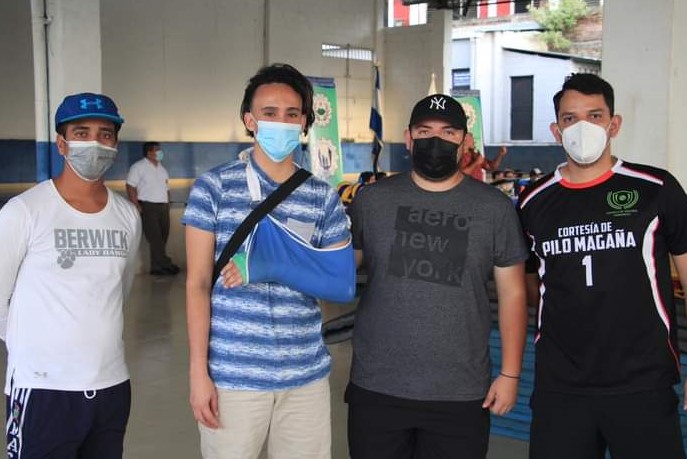 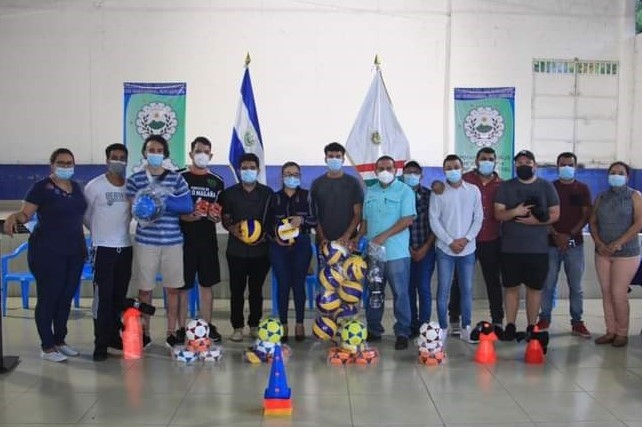 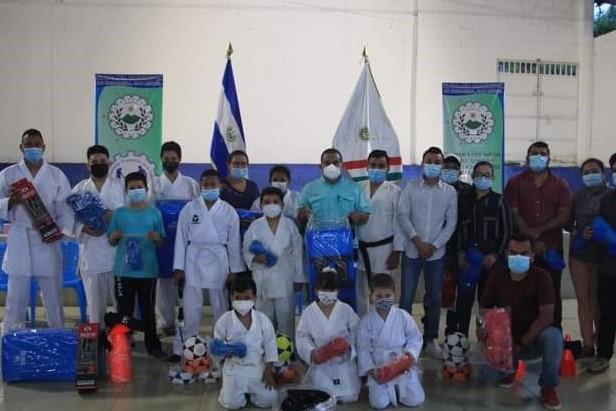 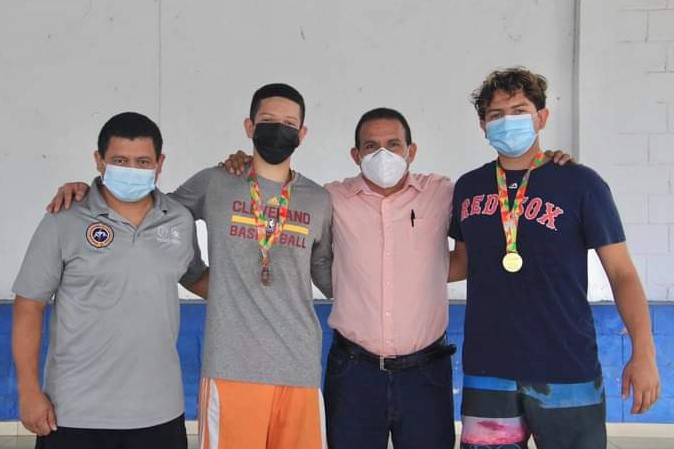 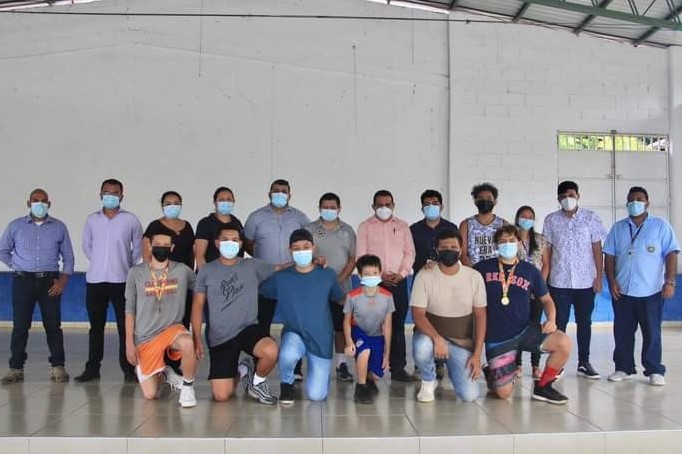 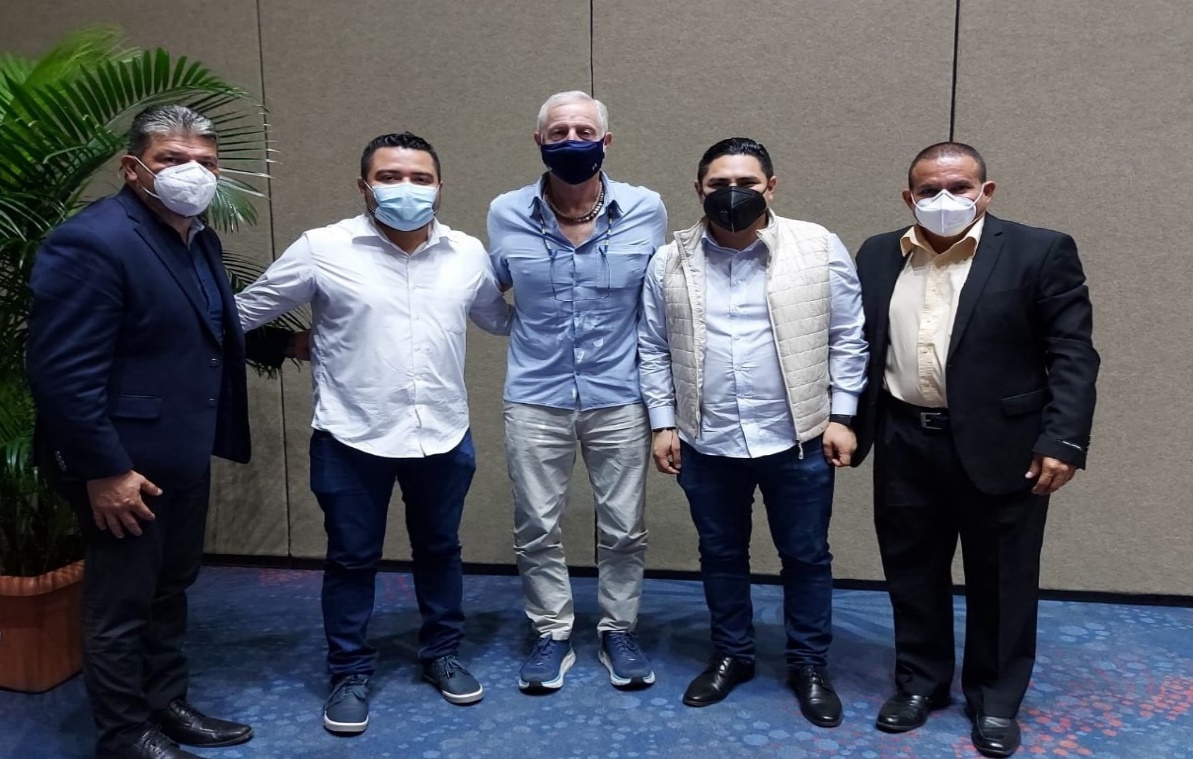 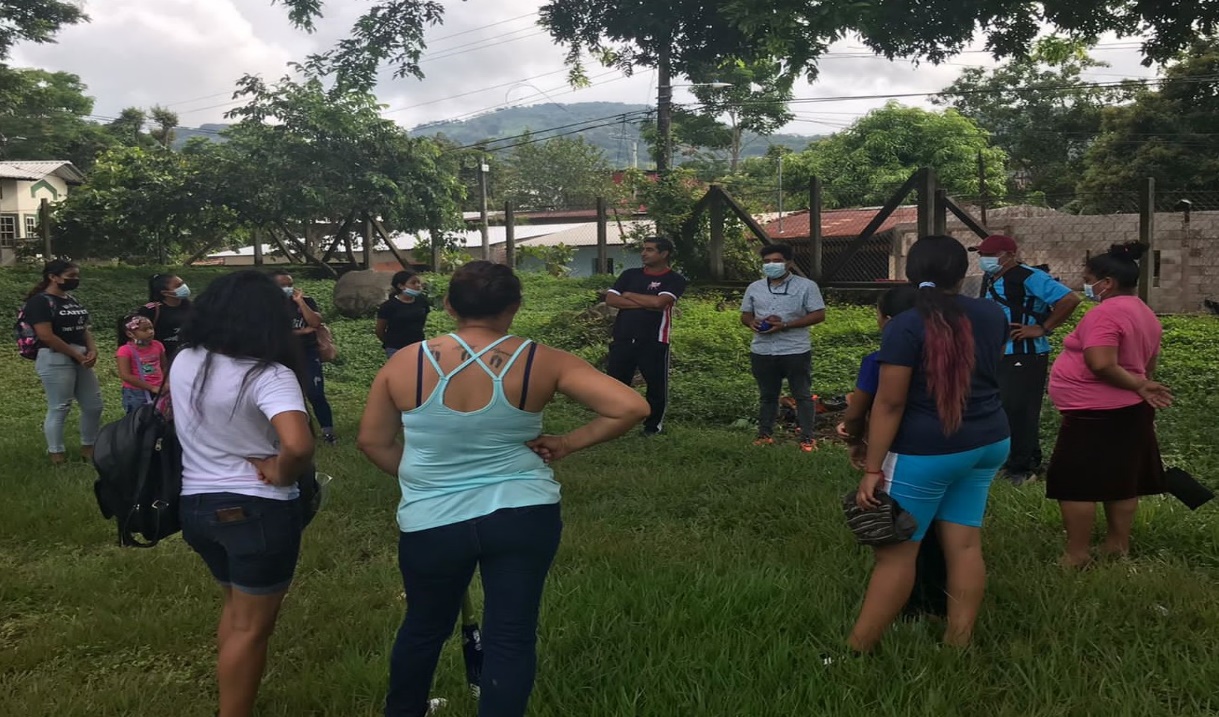 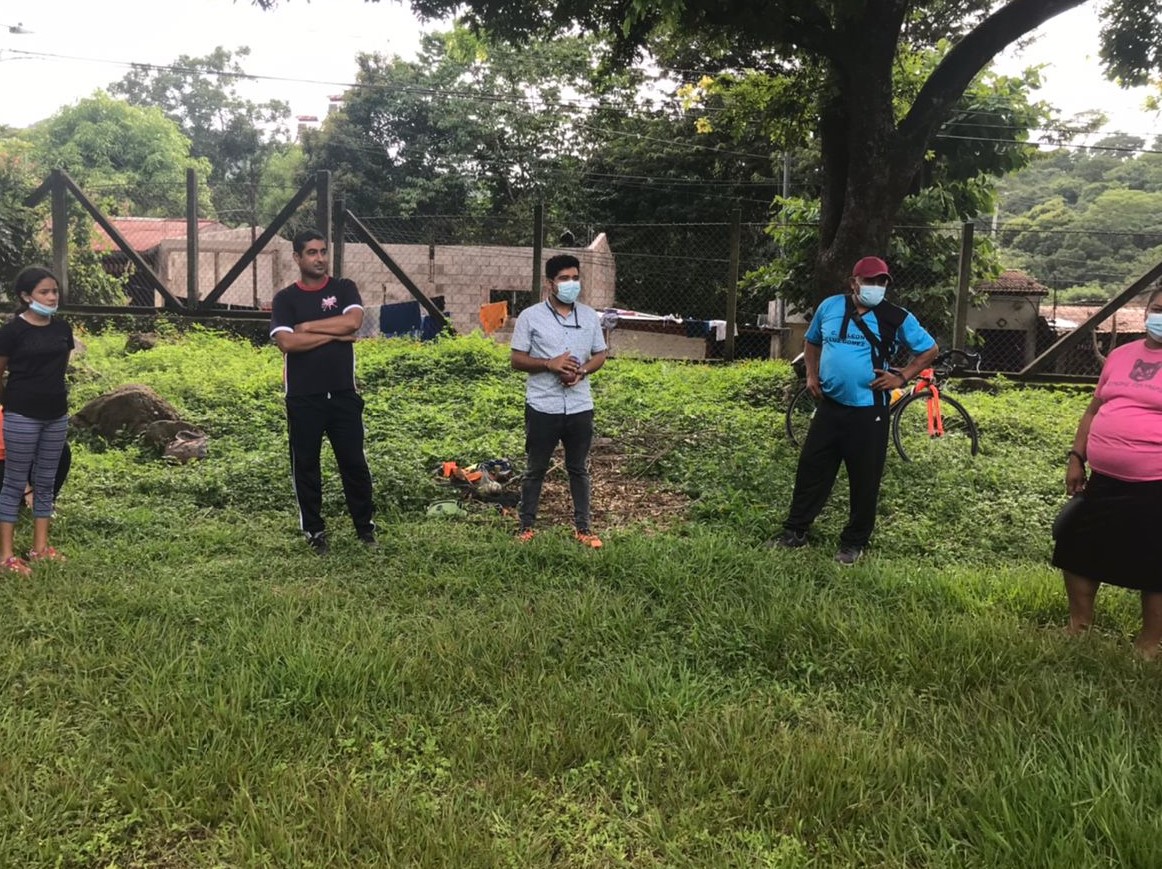 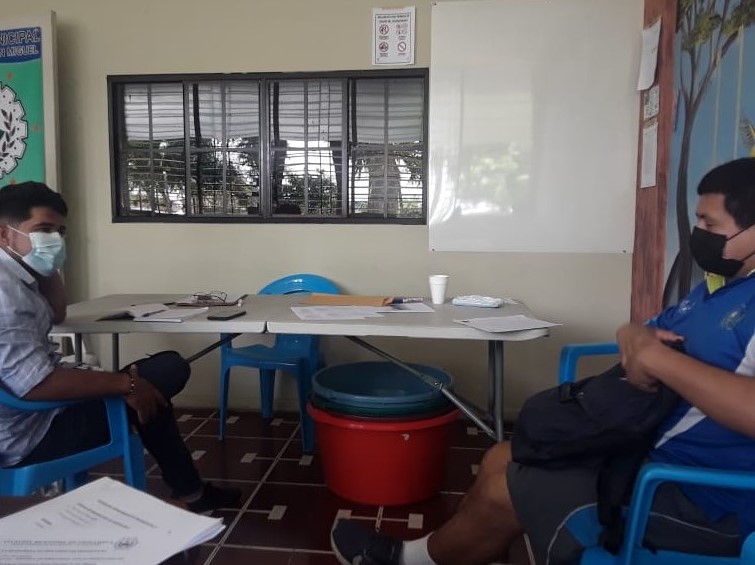 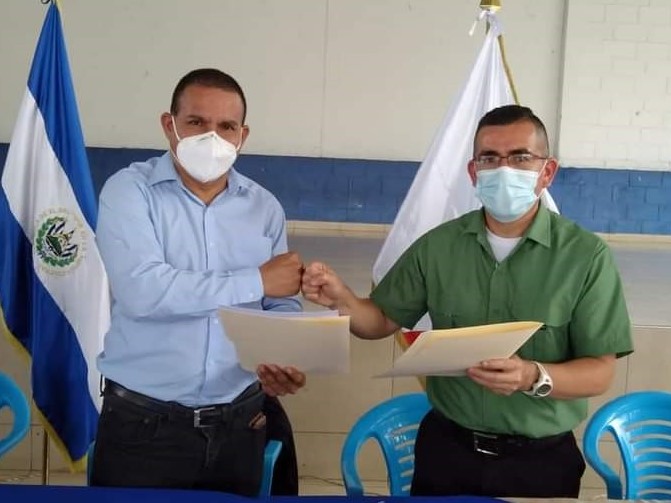 